AL SINDACO DEL COMUNE DI GRAZZANISE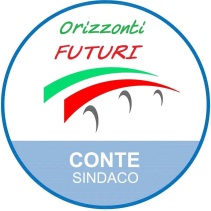 DOTT. ENRICO PETRELLA;ALL’ASSESSORE ALL’ECOLOGIASIG. BENITO PALAZZO;OGGETTO: RITIRO SACCHETTI ED ULTERIORE MATERIALE PER LA RACCOLTA DIFFERENZIATA;La sottoscritta Giovanna Scione, consigliere comunale del Comune di Grazzanise, congiuntamente al gruppo consiliare “Orizzonti Futuri”,RILEVATO CHE  dal giorno 21 ottobre 2020, presso i locali della ditta Falzarano, siti alla via E. Lauro in Grazzanise, si è svolta la distribuzione del materiale per la raccolta differenziata; il materiale da distribuire era sufficiente soltanto per soddisfare ilfabbisogno di circa duecento nuclei familiari e, pertanto, non tutti i cittadini accorsi hanno potuto ritirare il materiale in oggetto; tal modo di distribuzione del materiale per la raccolta differenziata pesa gravemente a tutti i cittadini, dovendosi recare autonomamente presso la sede preposta; non tutti i cittadini possono recarsi agevolmente presso l’apposito sportello; tale modo di distribuzione, inoltre, reca un forte danno soprattutto a  chi abita nelle zone periferiche del territorio comunale, in modo particolare ai cittadini di Brezza e Borgo Appio, essendo assenti  mezzi pubblici che collegano sia le periferie sia la frazione all’epicentro amministrativo del Comune di Grazzanise; numerosi disagi si sono registrati nella giornata del 21 ottobre, non essendo chiare le modalità della distribuzione, nonostante siano numerosi gli inviti dell’Amministrazione comunale al rispetto delle regole della “Raccolta differenziata”, tutt’oggi quasi la totalità dei nuclei familiari non ha il materiale necessario per espletare in modo ottimale tale compito; in seguito all’emergenza epidemiologica da Sars- Cov 2, è necessario che si eviti una qualsiasi forma di assembramento, così come quella avvenuta nella prima giornata di distribuzione del materiale per la raccolta differenziata,SI INVITAl’Amministrazione comunale a porre in essere misure necessarie per un’equa ed idonea distribuzione di tutto il materiale per la raccolta differenziata e, nel contempo, si consiglia di aprire temporaneamente uno sportello presso la frazione di Brezza, affinché anche i cittadini delle periferie possano reperire rapidamente tutto l’occorrente.Altresì, si consiglia, qualora ci siano i mezzi ed il personale necessario, la distribuzione di tutto il materiale con la modalità “porta a porta”e/o qualora tale modalità sia eccessivamente dispendiosa, la distribuzione per zone o rioni.dott.ssa Giovanna Scione_____________________Grazzanise, 23/10/2020.